All ParticipantsThe following is mandatory:A RaidCall account. Room to join: 9514588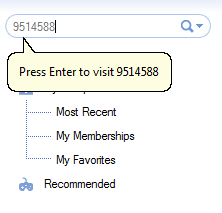 Note: If you and your partner are in the same physical room or can communicate then only one of you is required to join RaidCall.Please change your membership name by clicking the identity icon at bottom left of the RaidCall window  to your name as it appears in the player list and include your in-game name between parentheses. Example: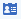 PikachuIsCute (Emily)Add the necessary friend codes.Steelig's friend code: 2793-1507-6612PikachuIsCute's code: 4012-4670-1451You will either see Steelig or Emily (PikachuIsCute) be approved as your friend in the 3DS. You can delete the other, if both of them are not approved contact ASAP.You also need to add the friend codes of your opponents/partner. Look at the tournament ladder to find the team you're up against, then go to the player list and find that team and add their friend codes.The Battles